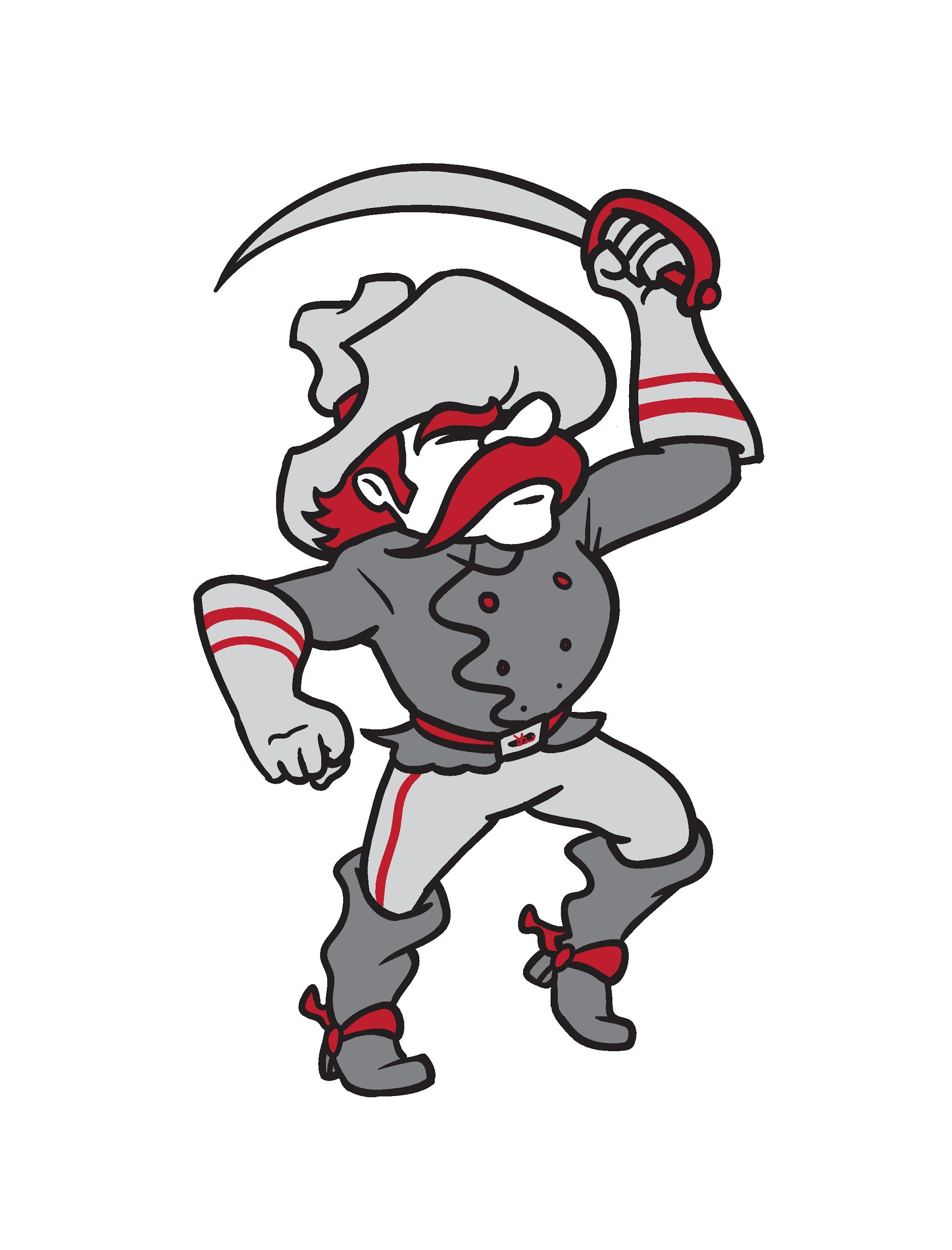 BASHAW SCHOOLSenior Boys Basketball TournamentREBELS INVITATIONAL - “1A/2A”February 8/9 2019Coaches,This package serves as the official invitation to our REBELS INVITATIONAL for the 2018/19 basketball season and includes relevant information for you and your teams.If you are interested in joining our tournament please get back to me ASAP. You can also inquire with our Athletic Director, Mr. Al Middleton, about this or any tournament in our building.Kind regards,Kyle McIntoshkmcintosh@brsd.ab.ca 780-372-3800Bashaw SchoolSenior Boys Basketball Coach________________________________________________________________________Tournament Format - The tournament format will be an 8 team Oregon Draw with each team guaranteed 3 games. 3A/4A schools shall not be admitted entry into this tournament.Rules:1. Rules will be FIBA.2. Each game will consist of four 10 minute quarters of stop time. Teams will be given at least a ten minute warm up prior to the start of each game. Be a minimum of 30 minutes early for your game so we can stay on schedule.3. There will be an 8 minute half time. This may be shortened to 5 if tournament is well behind.4. Overtime will consist of one five minute period plus one time out.5. The team on the Top of the draw shall should wear a LIGHT COLOR.6. Bashaw shall always be designated as “HOME” on the scoreboard and scoresheet.Facility1. There will be no locked change room or classrooms available during the tournament. However, there will be two change rooms available in the gym for the home team and visiting team.2. Access may be granted to our Open Air Classroom as part of accessing the stage for additional seating. We ask you are mindful of the technology and teacher belongings.3. Parking is on site. We also have a bus loop and parent drop-off that can be accessed if you’re bringing your teams that way.Please email us a copy of your roster as well as your school logo and name. We will put this information on our Copernicus board as well as our new scoreboard.Awards• Awards will be given to the 1st, 2nd, and consolation teams• 3 Point shooting Contest will take place at Halftime during select games. Each team will have 2 minutes to make as many 3s as possible with the highest number winning enough Gatorade to fuel them through the rest of the tournament.• Player of the Game designations will be awarded by the opposing coach for the first round of the tournament as well as playoff games including consolation final.Coaches/Officials Room•There is to be no designated coaches room.• An official’s room shall be set up immediately across from the gymnasium in our conference room. The Athletic Office will be in use through the duration of the tournament.General Information• A concession with snacks and drinks will be available during the day on Friday and Saturday.• If you have not yet paid the $350.00 registration fee, please make your cheque payable to Bashaw School.• Please bring your own warm-up basketballs.